INTRODUCTION:  https://whowaswhowari.sdsu.edu/WWW4INTRO.docxBIBLIOGRAPHY:    https://whowaswhowari.sdsu.edu/WWW4BIBLIO.docxABBREVIATIONS:  https://whowaswhowari.sdsu.edu/WWW4ABBREV.docx 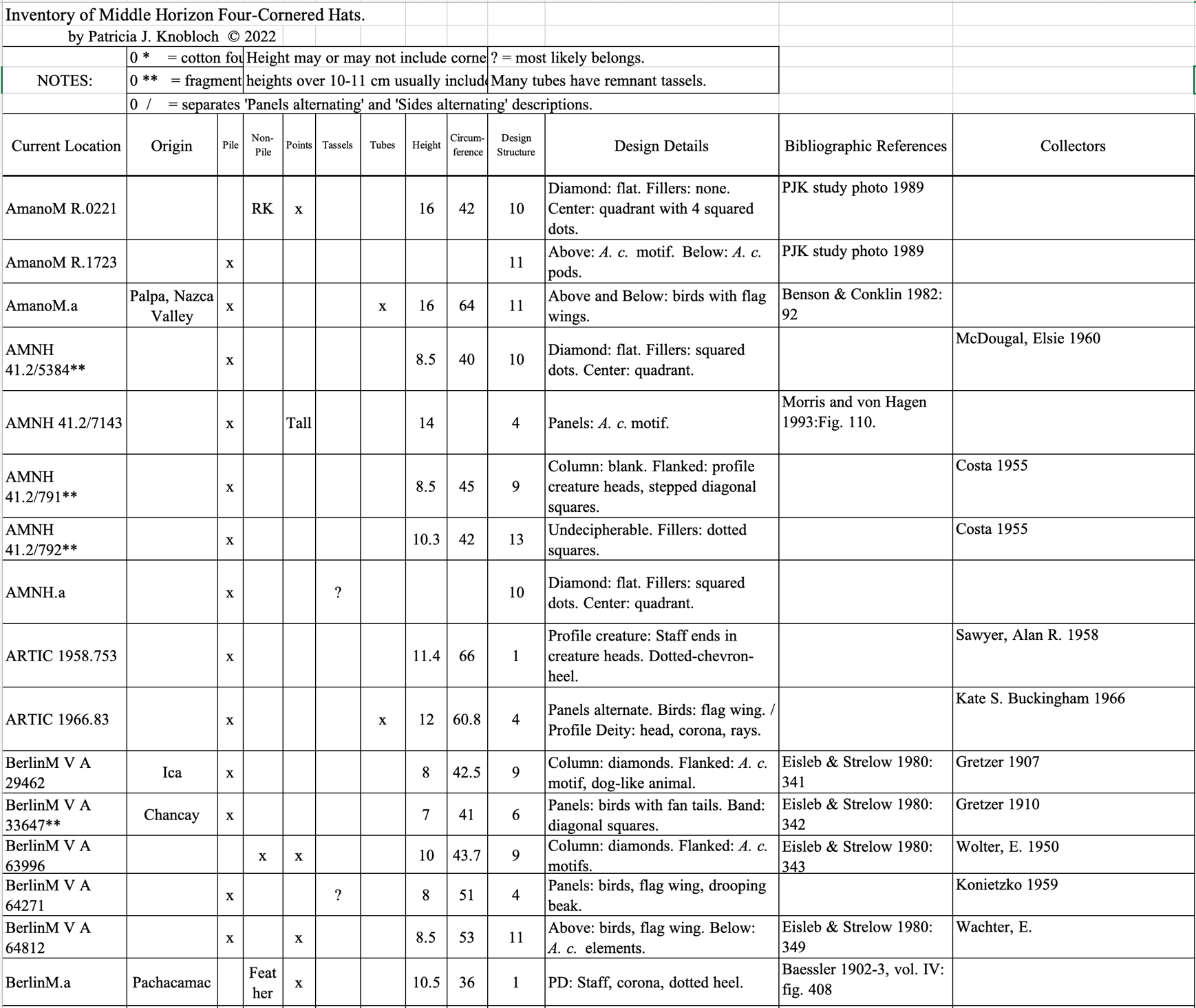 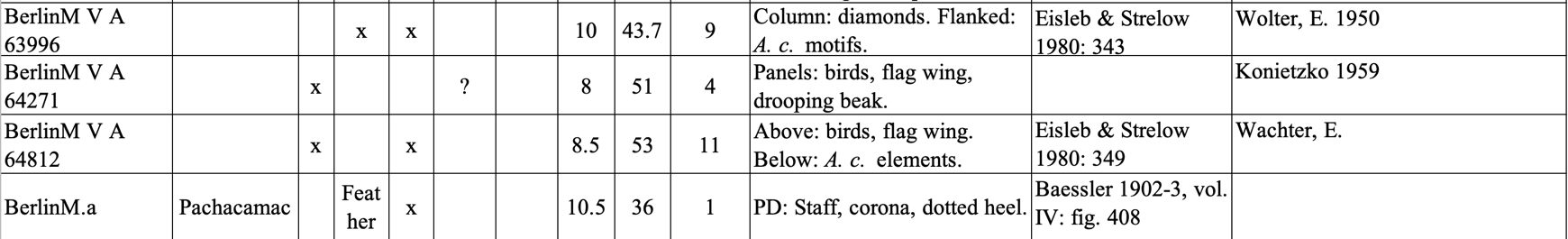 AmanoM	AMANO, Museo Textil Precolombino 	http://www.museoamano.org/  (study photo)AMNH	American Museum of Natural Historyhttps://anthro.amnh.org/collectionsARTIC	Art Institute of Chicago https://www.artic.edu/collection  BerlinM	Staatliche Museen zu Berlin	 	https://recherche.smb.museum  (museum site; study photos)BritishM	British Museum	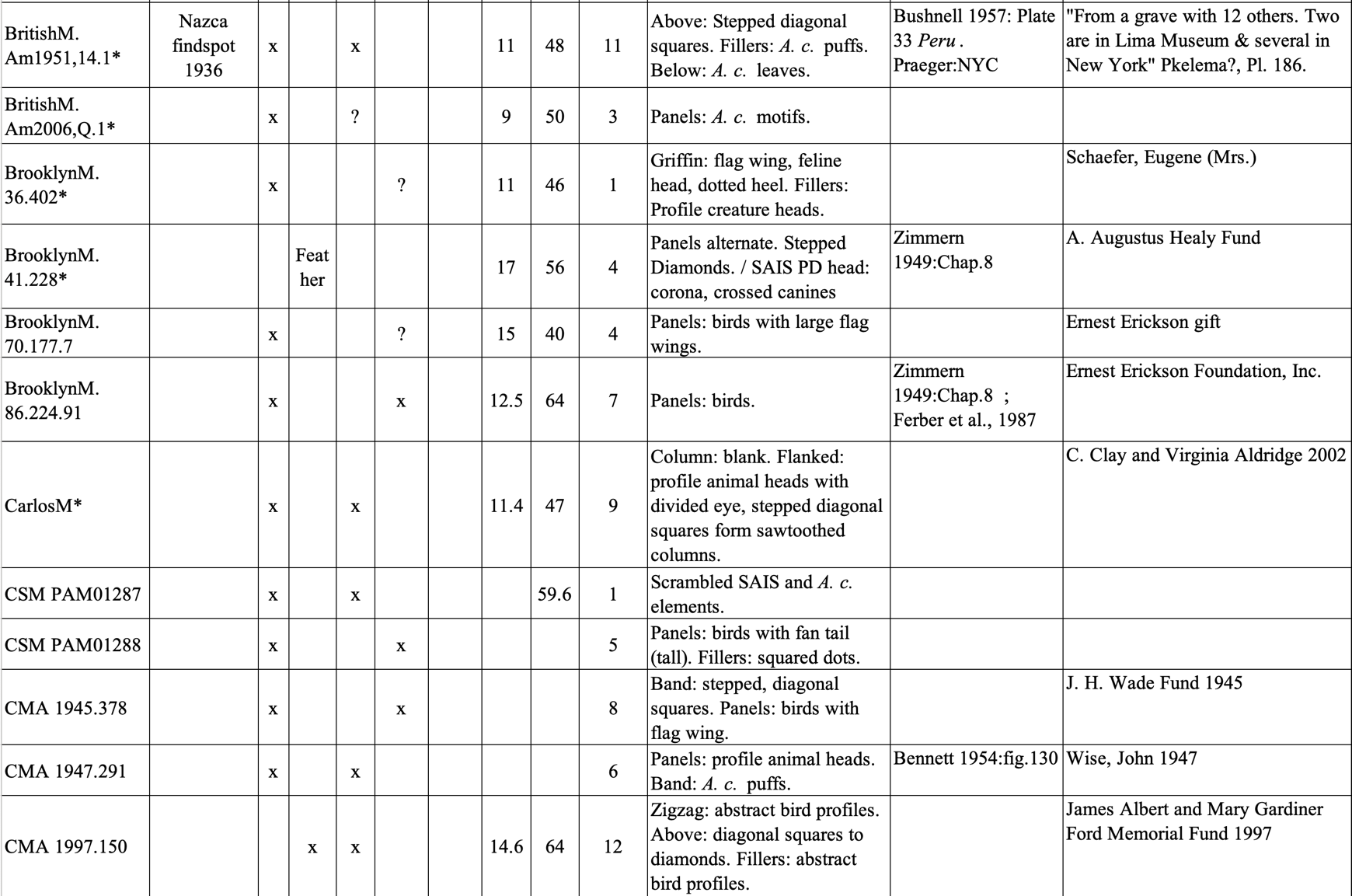 https://www.britishmuseum.org/collection  BrooklynM 	Brooklyn Museum	https://www.brooklynmuseum.org  CarlosM	Michael C. Carlos Museum, Emory University  		https://collections.carlos.emory.edu CSM		Castello Sforzescol, MilanWikimedia:  	https://commons.wikimedia.org/wiki/File:Raccolte_Extraeuropee_-_PAM01288_-_Per%C3%B9_-_Cultura_Huari.jpgWikimedia:	https://commons.wikimedia.org/wiki/File:Raccolte_Extraeuropee_-_PAM01287_-_Per%C3%B9_-_Cultura_Huari.jpg CMA 		Cleveland Museum of Art	https://www.clevelandart.org/art/collection/search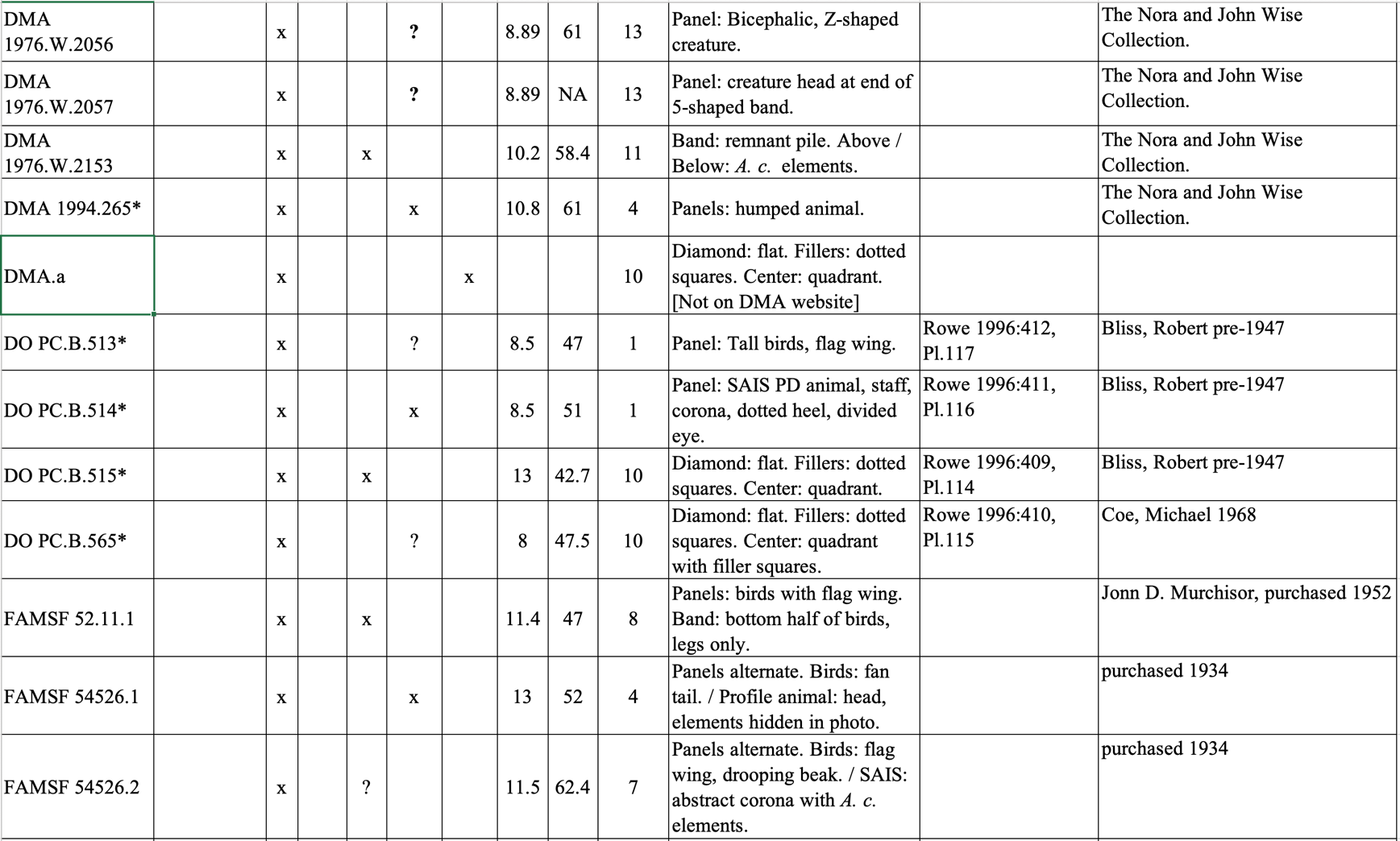 DMA		Dallas Museum of Art 	https://collections.dma.org DAM		Denver Art Museum		https://www.denverartmuseum.org DO		Dumbarton Oaks		https://www.doaks.org/resources/online-collections 	FAMSF 	Fine Arts Museum of San Francisco 	https://art.famsf.org 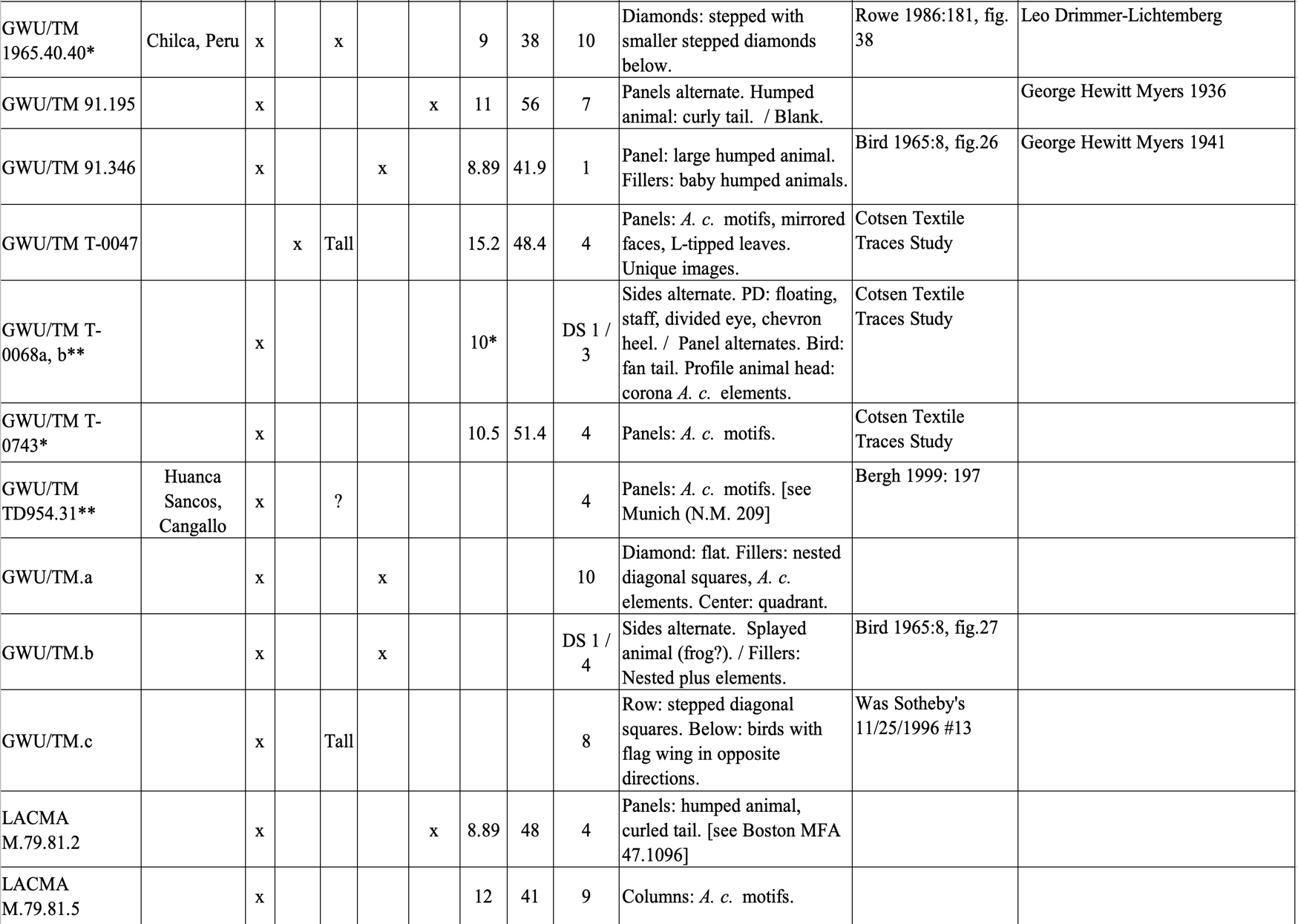 GWU/TM	Textile Museumhttps://museum.gwu.edu/indigenous-american-textiles LACMA 	Los Angeles County Museum of Art		https://collections.lacma.org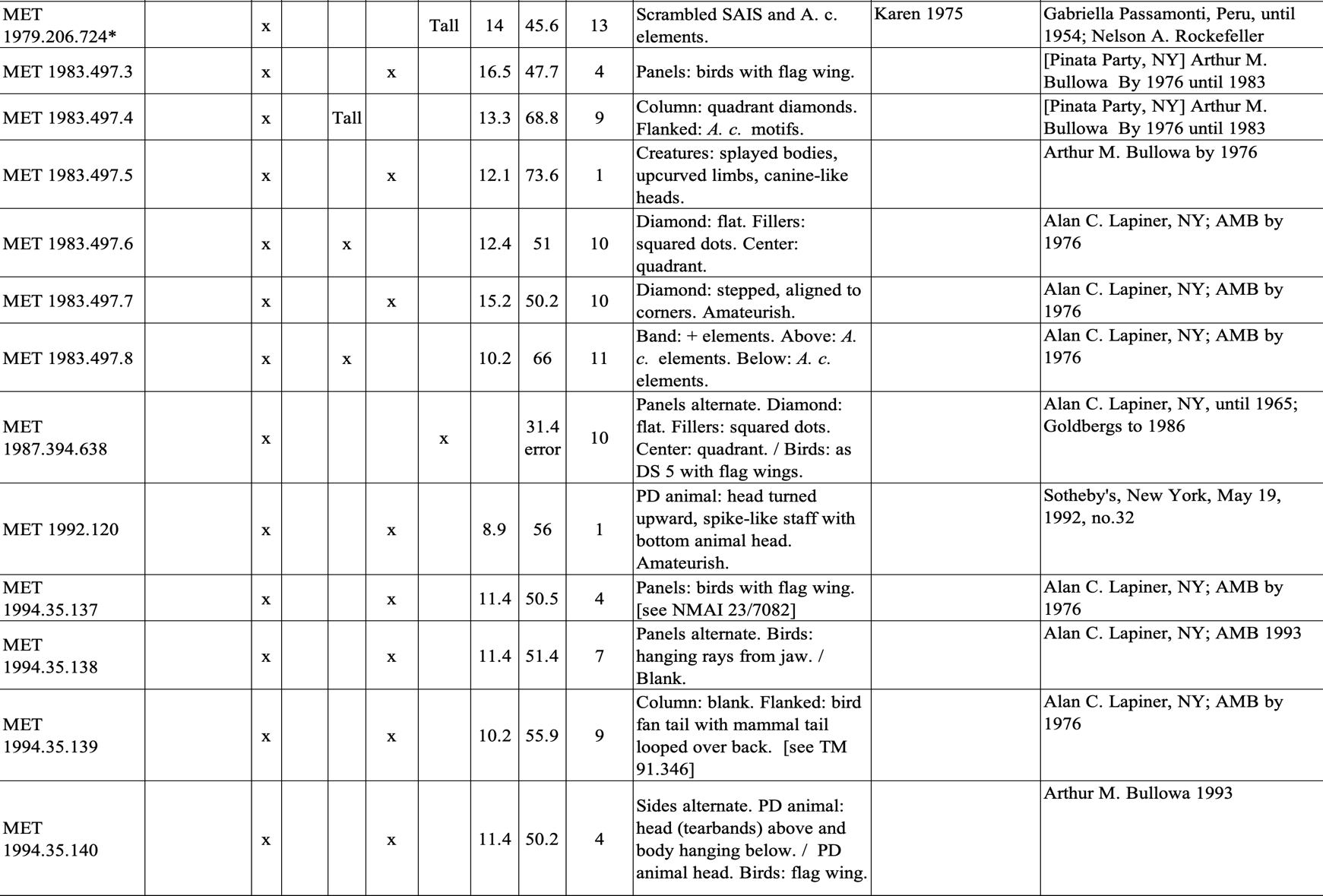 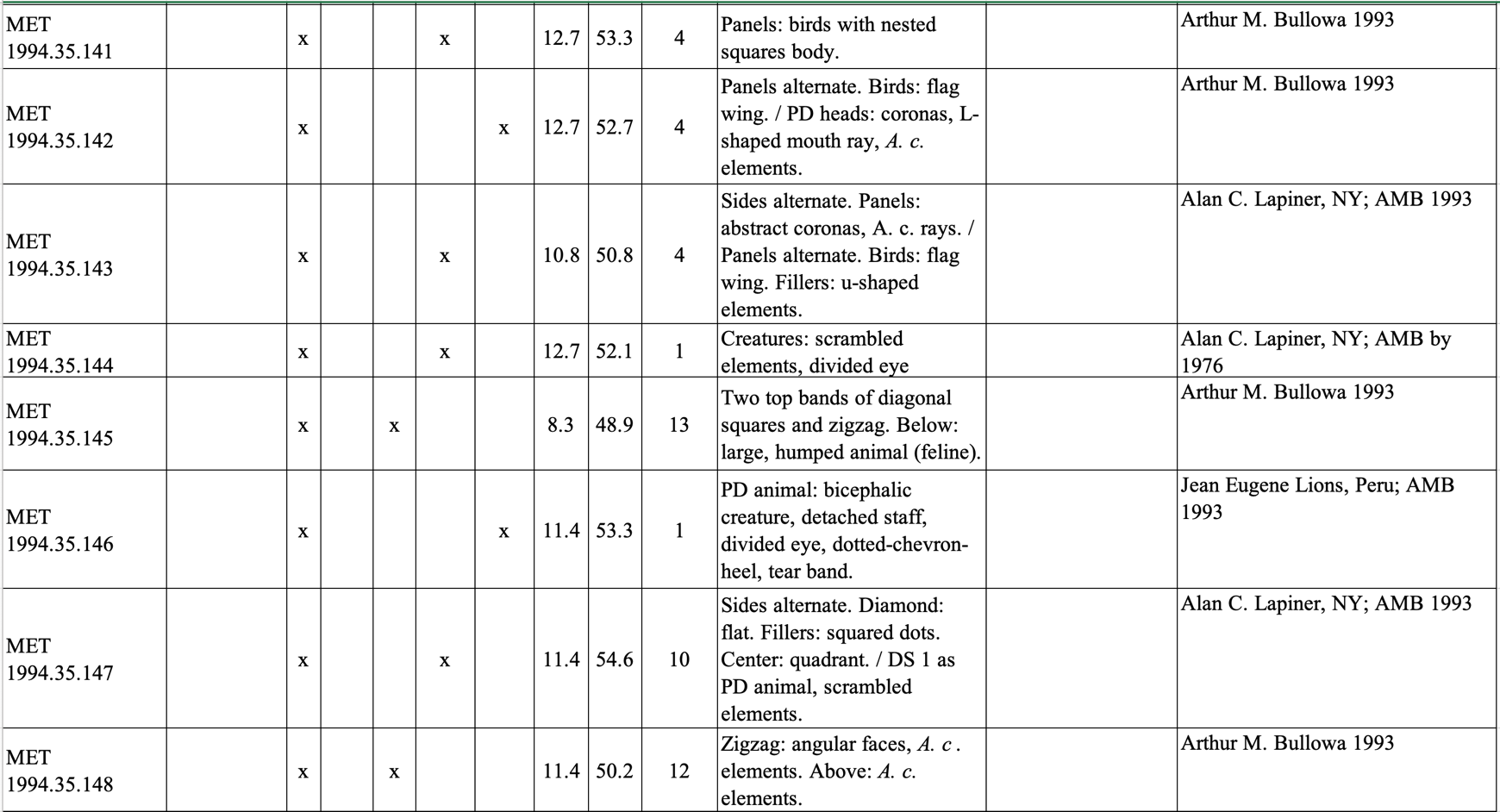 MET 		Metropolitan Museum of Art https://www.metmuseum.org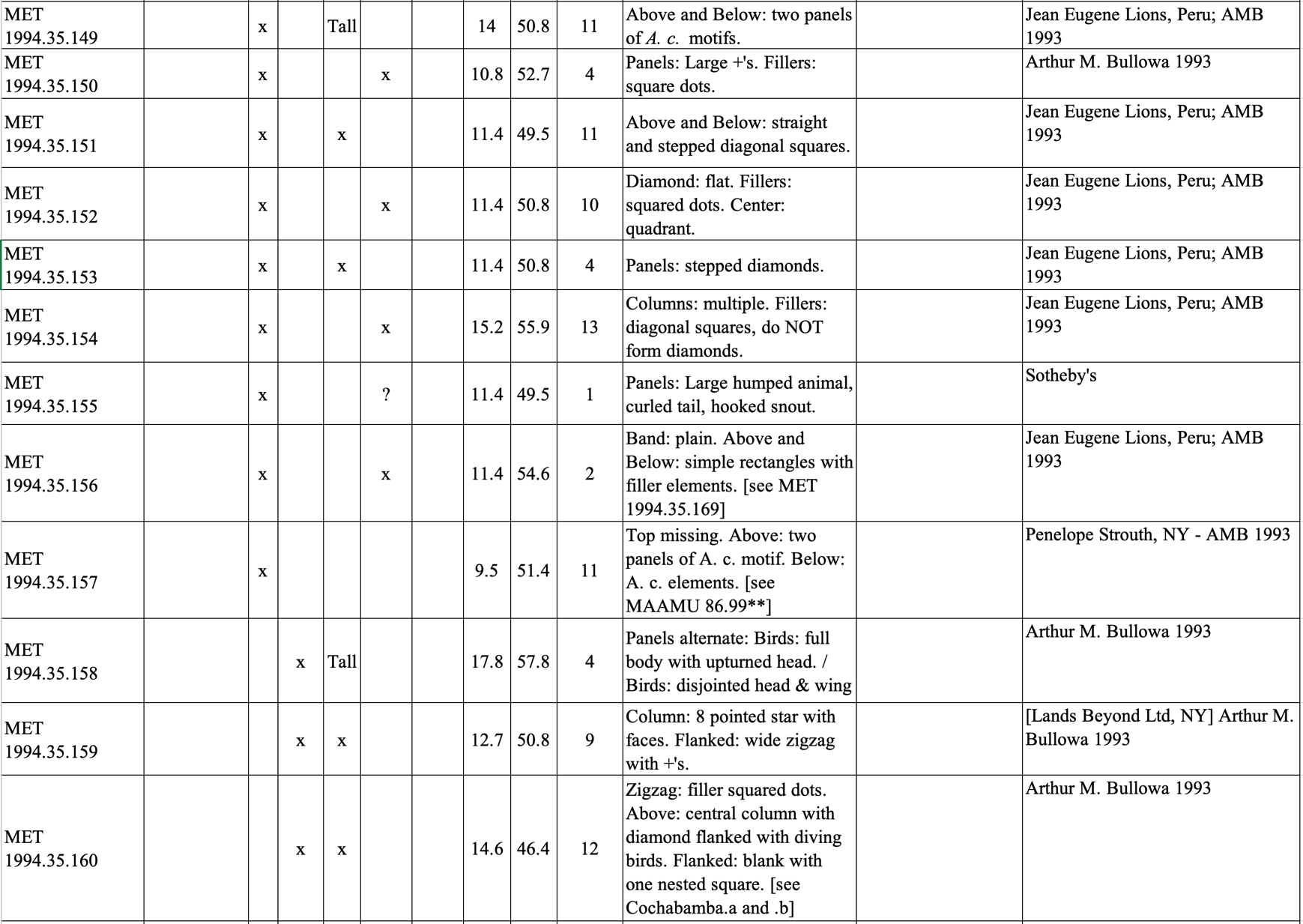 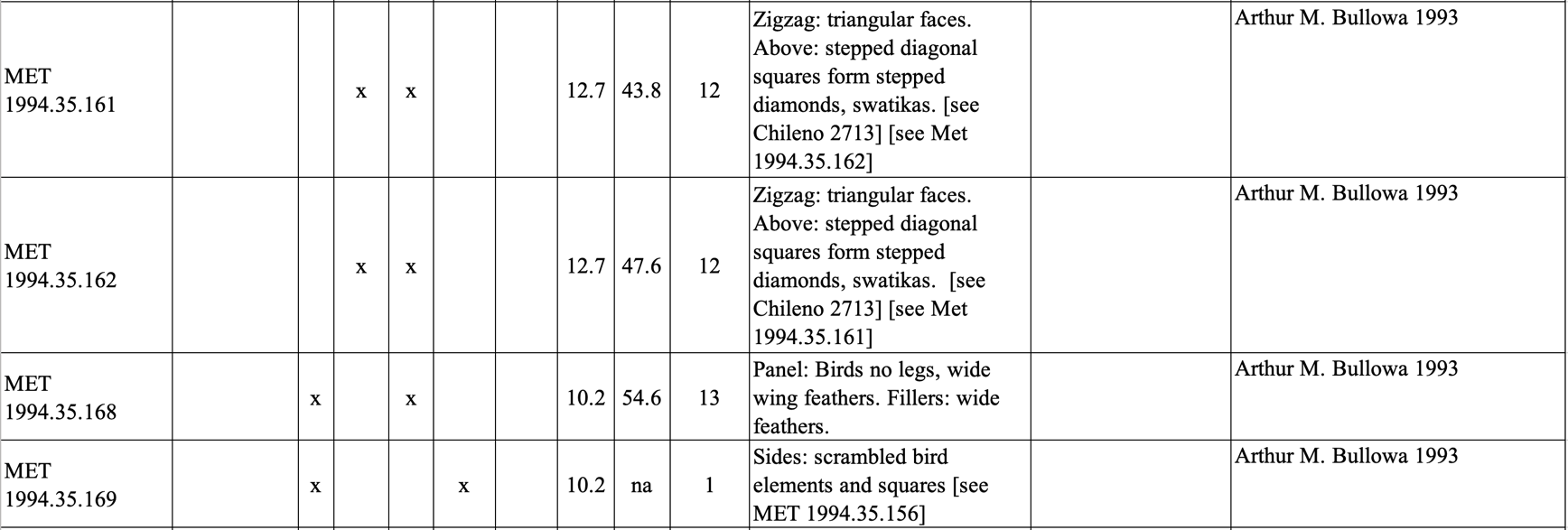 MET 		Metropolitan Museum of Art 		https://www.metmuseum.org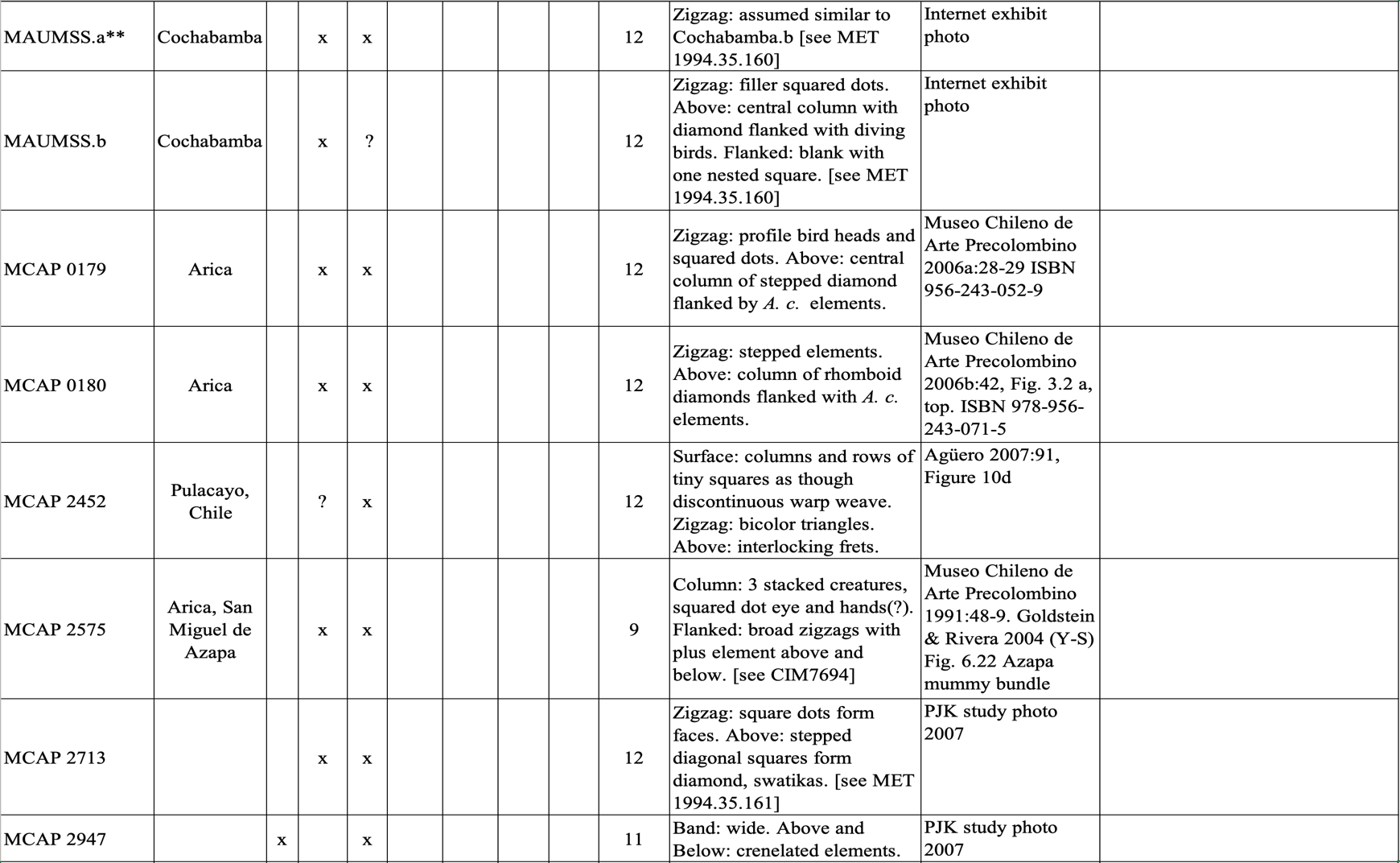 MAUMSS	Museo Arqueológico de la Universidad Mayor de San Simón, Cochabamba 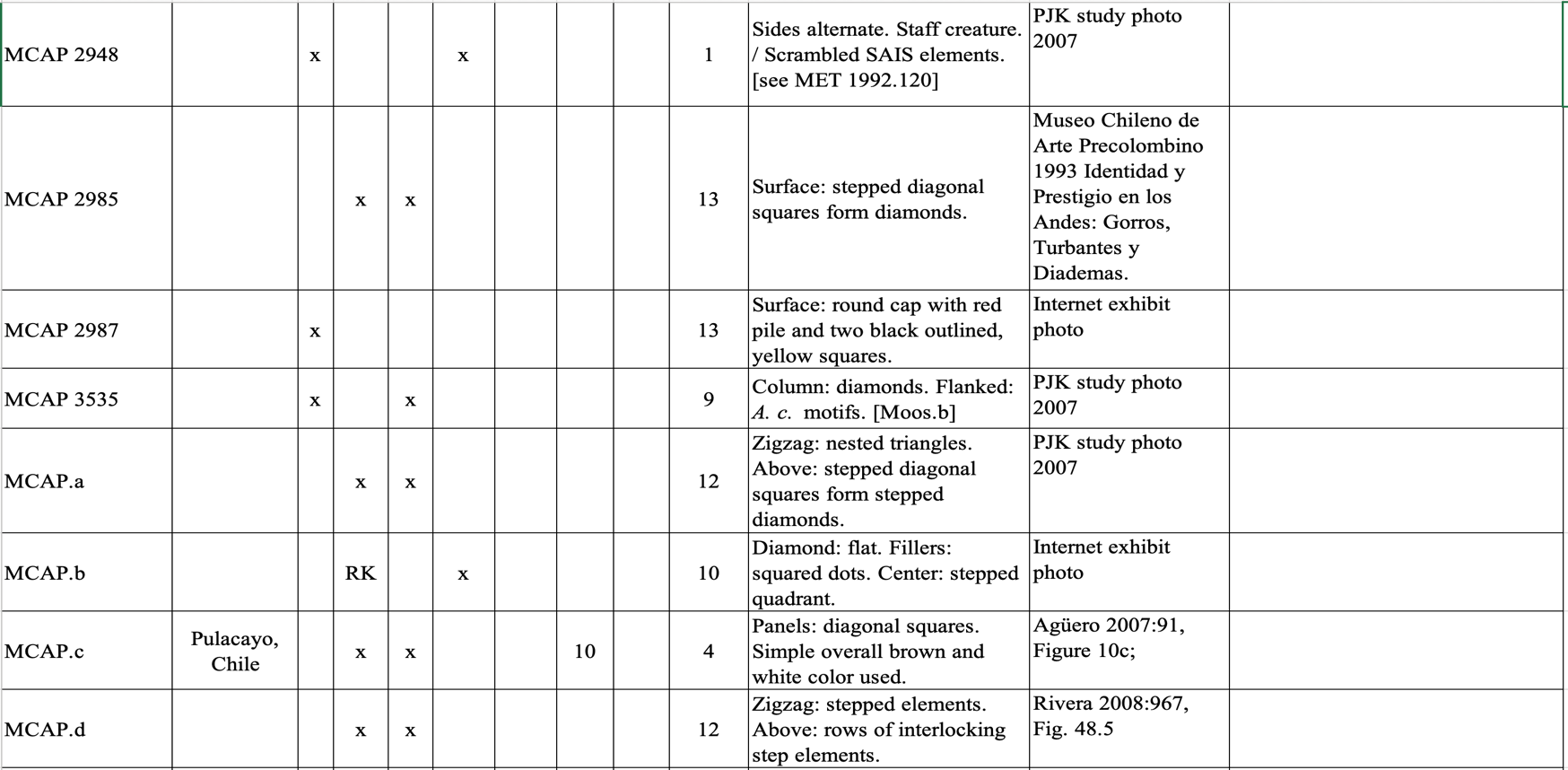 https://museo.umss.edu.bo (website photo)(may have been a third hat).MCAP		Museo Chileno de Arte Precolombino	https://museo.precolombino.cl/el-lenguaje-de-los-objetos (bibliography)(study photos)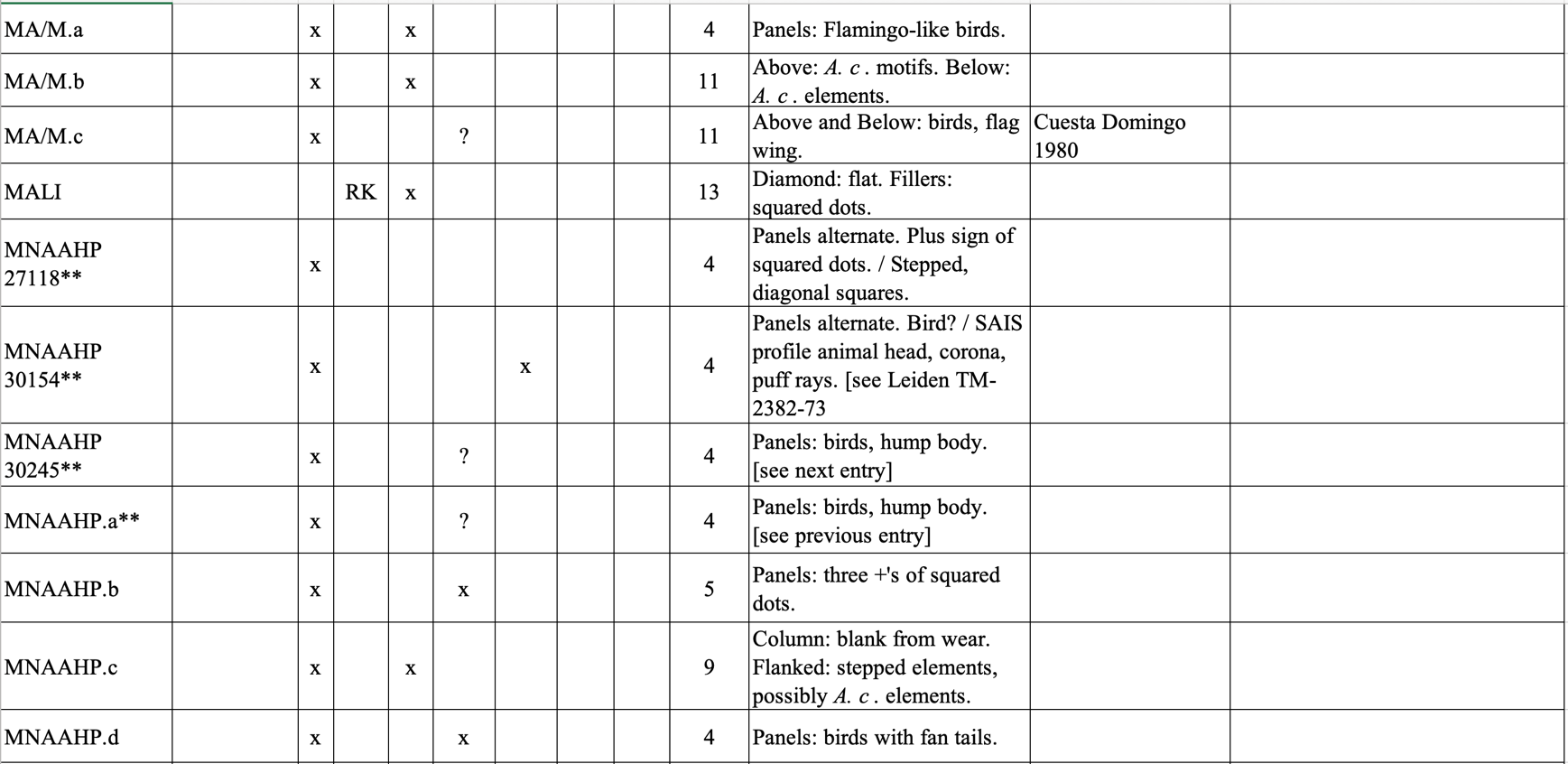 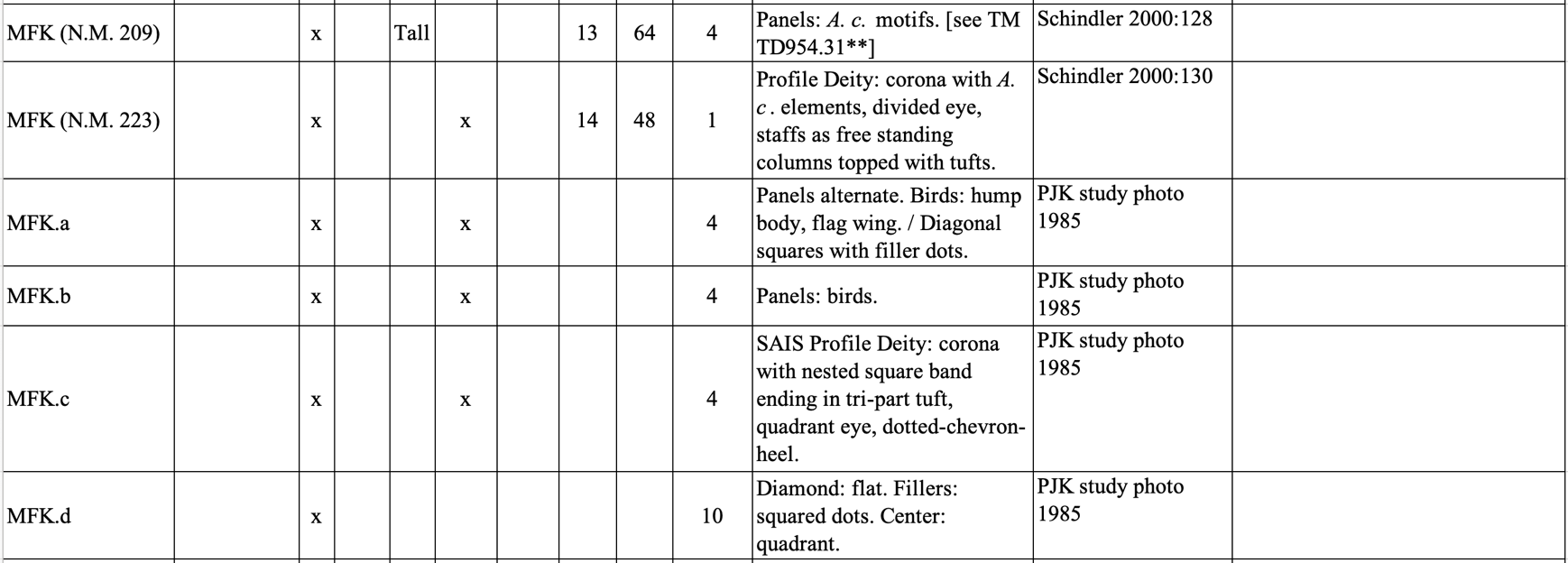 MA/M		Museo de América, Madrid	https://www.culturaydeporte.gob.es/museodeamerica/coleccion/acceso-a-catalogo.html  (extremely difficult search engine) (internet photos)MALI 		Museo de Arte de Lima	https://mali.pe/coleccion (access problem)(internet photo) MNAAHP 	Museo Nacional de Arqueología, Antropología e Historia del Perú https://mnaahp.cultura.pe/colecciones  (online access not available at present, since 2002)MFK		Museum Fünf Kontinente, Munichhttps://www.museum-fuenf-kontinente.de/services/english-summary.html (see Shindler 2000:128, 130) (study photos).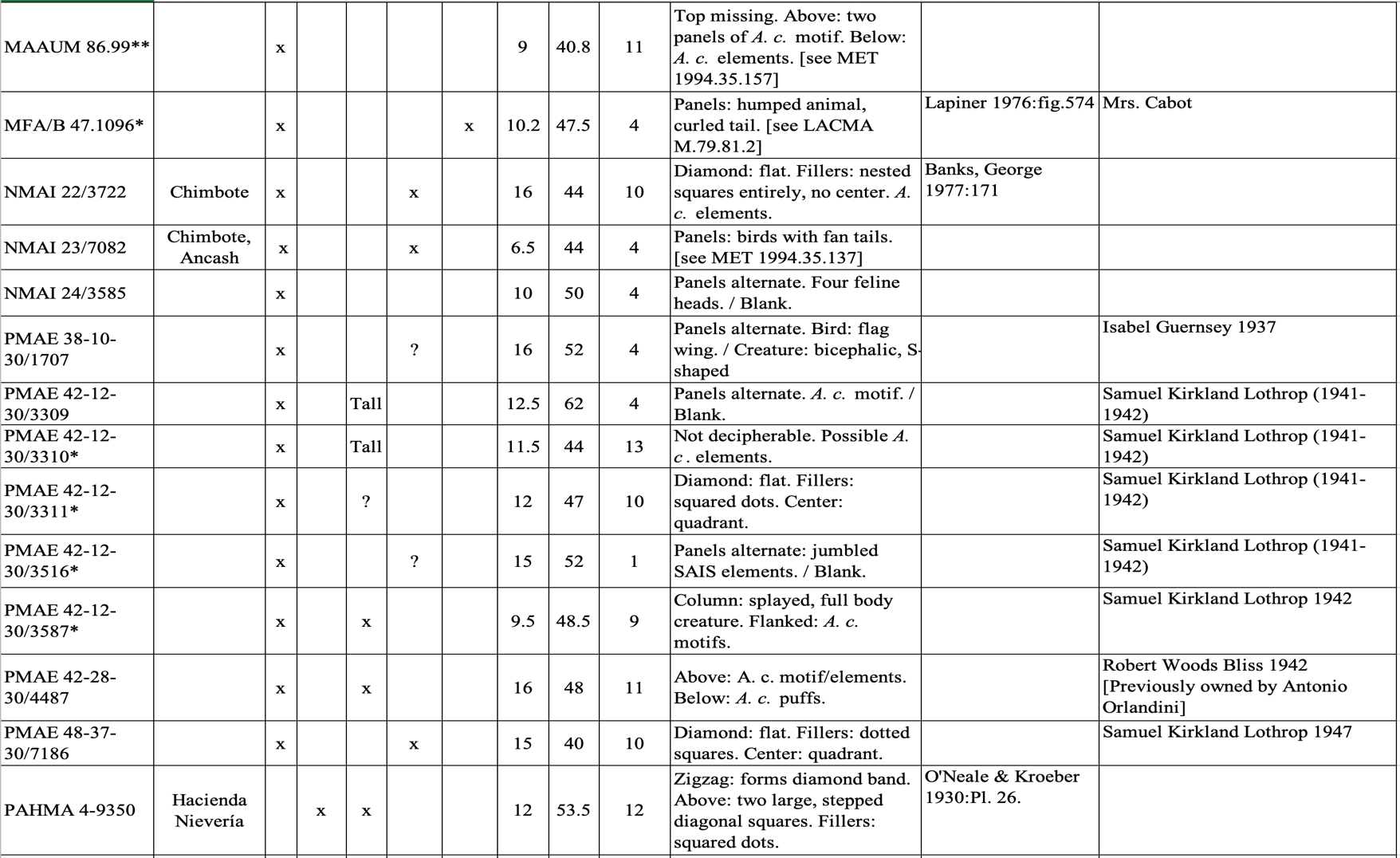 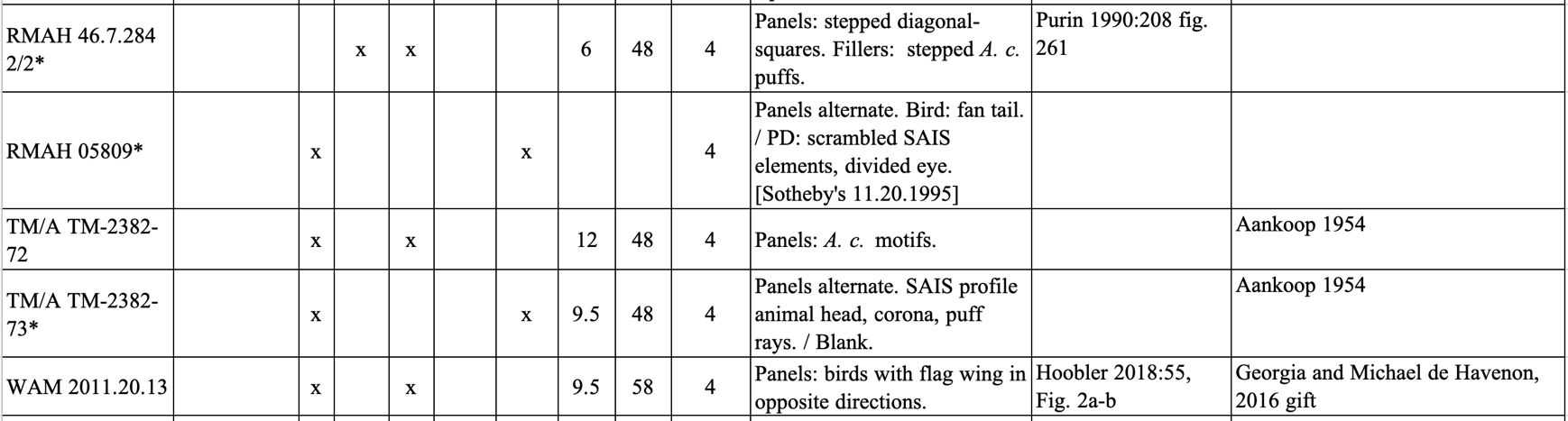 MAAUM	Museum of Art and Architecture, University of Missouri	http://maacollections.missouri.edu/ArgusNET/Portal.aspx MFA/B	Museum of Fine Arts, Boston	https://collections.mfa.org/search/objects/*/47.1096 NMAI 		National Museum of the American Indian	https://americanindian.si.edu/explore/collections/search PMAE		Peabody Museum of Archaeology & Ethnology, Harvard University	https://peabody.harvard.edu/collections-and-research PAHMA 	Phoebe A Hearst Museum of Anthropology  	https://portal.hearstmuseum.berkeley.eduRMAH  	Royal Museums of Art and Historyhttps://www.carmentis.be/eMP/eMuseumPlus  TM/A		Tropenmuseum, Amsterdam (Museum of the Tropics)	https://collectie.wereldculturen.nl WAM 		Walters Art Museum 	https://art.thewalters.org/detail/85463 AUTHORED RESOURCES:Refer to BIBLIOGRAPHY - https://whowaswhowari.sdsu.edu/WWW4BIBLIO.docx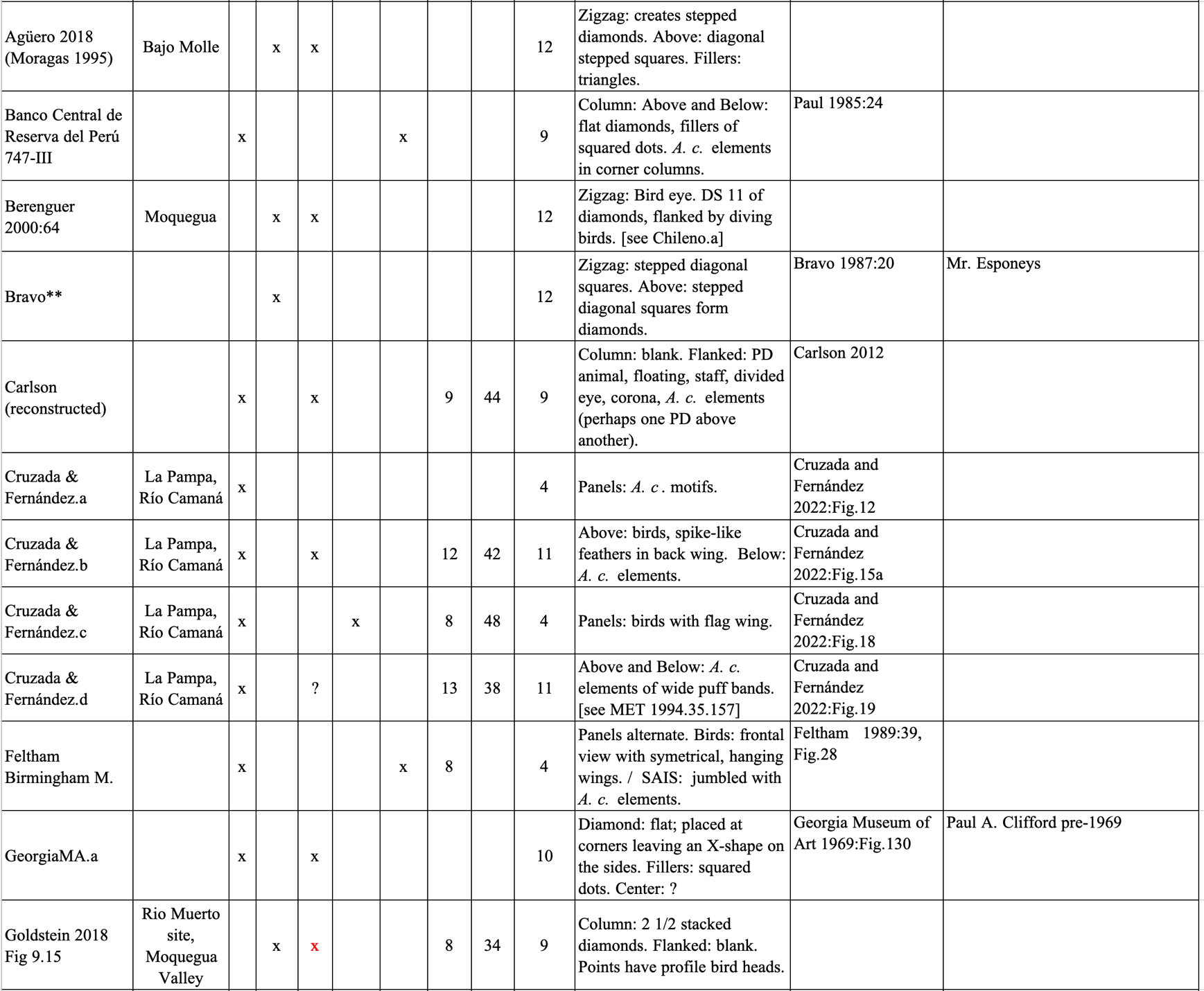 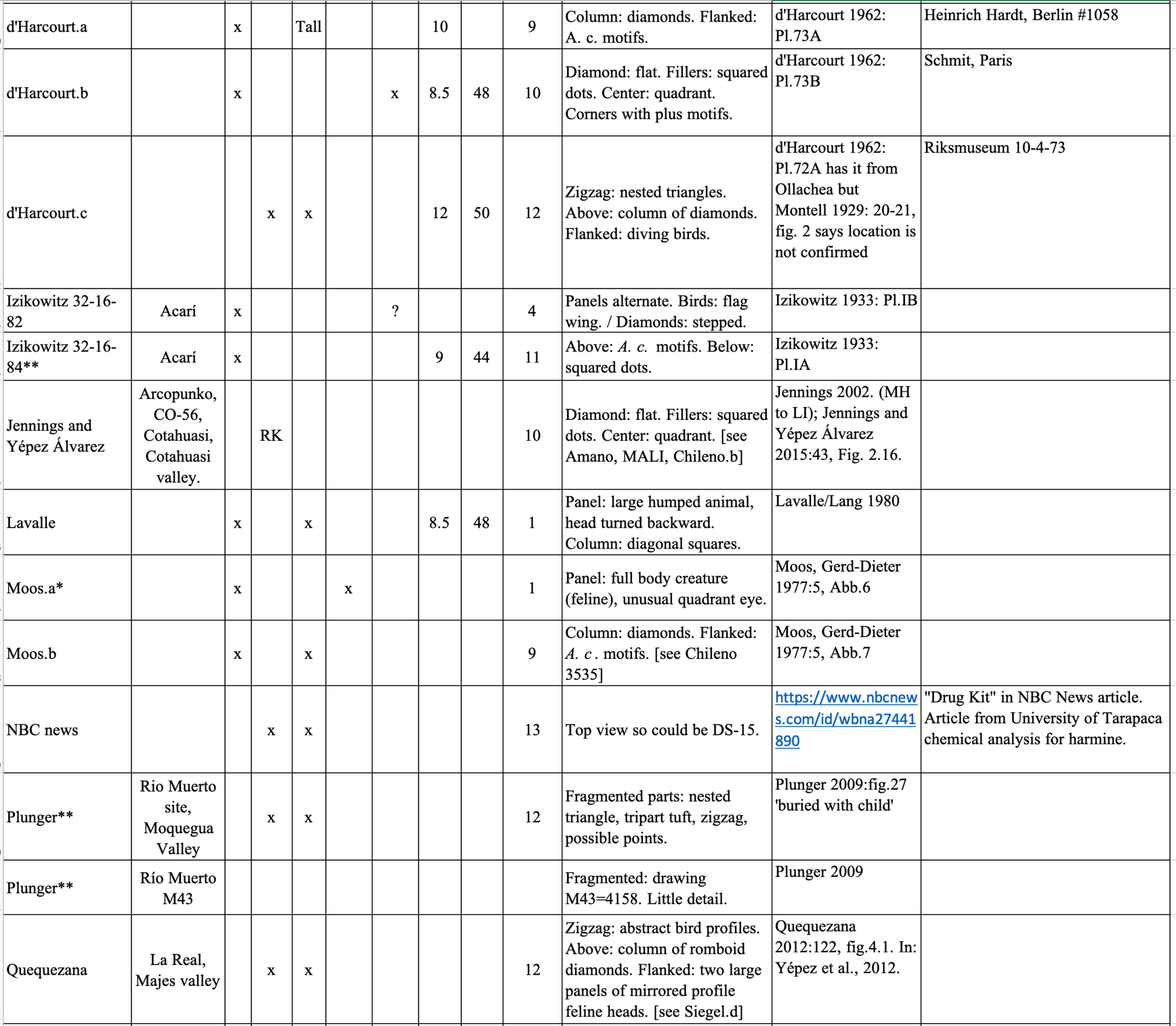 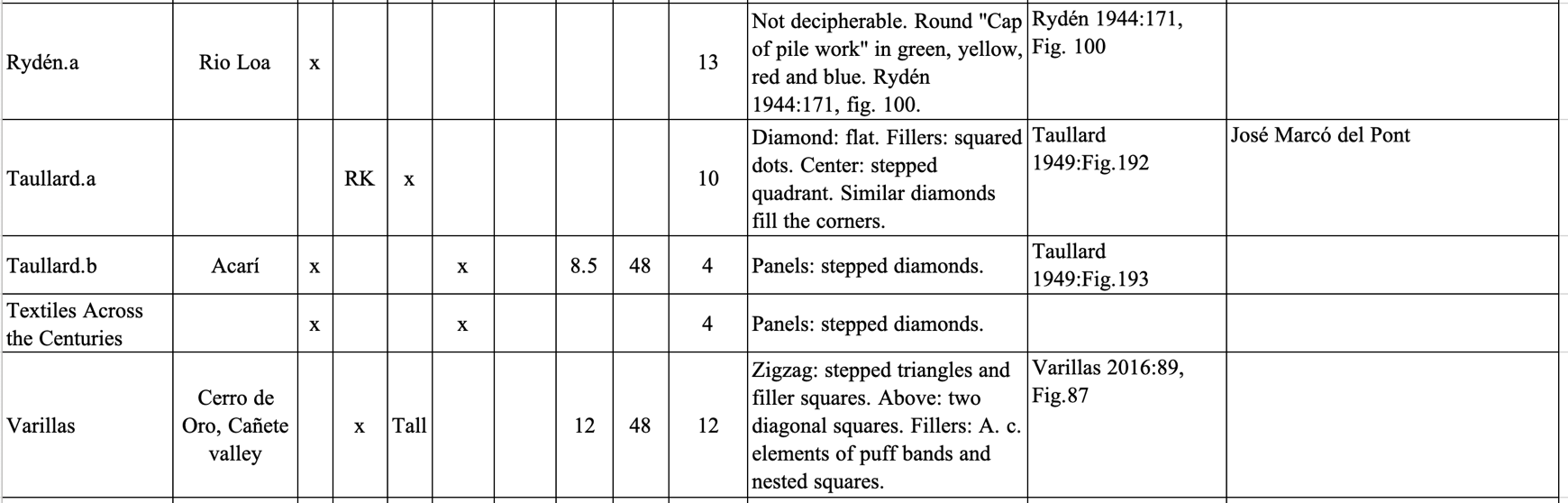 AUCTION – GALLERIES - PRIVATE COLLECTIONS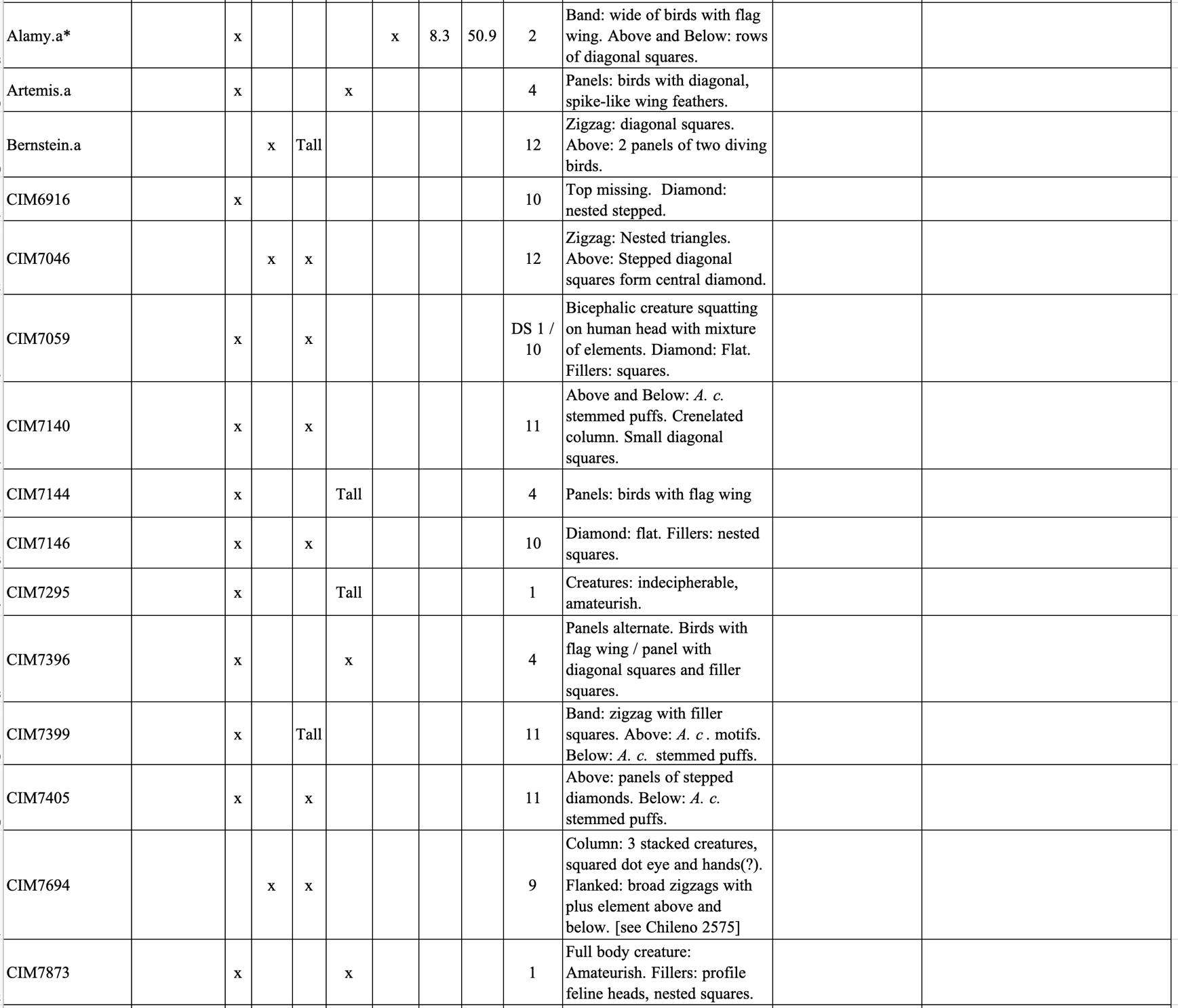 Alamy Inc., 49 Flatbush Ave., 130, Brooklyn, NY 11217 (Stock photos)https://www.alamy.com/			Arte Primitivo, Howard S. Rose Gallery, 3 E 65th St #2, New York, NY 10065	https://arteprimitivo.com/ 					David Bernstein Pre-Columbian Art	355 E 72nd St 16 E, New York, NY 10021https://www.precolumbianart4sale.com CIM	Private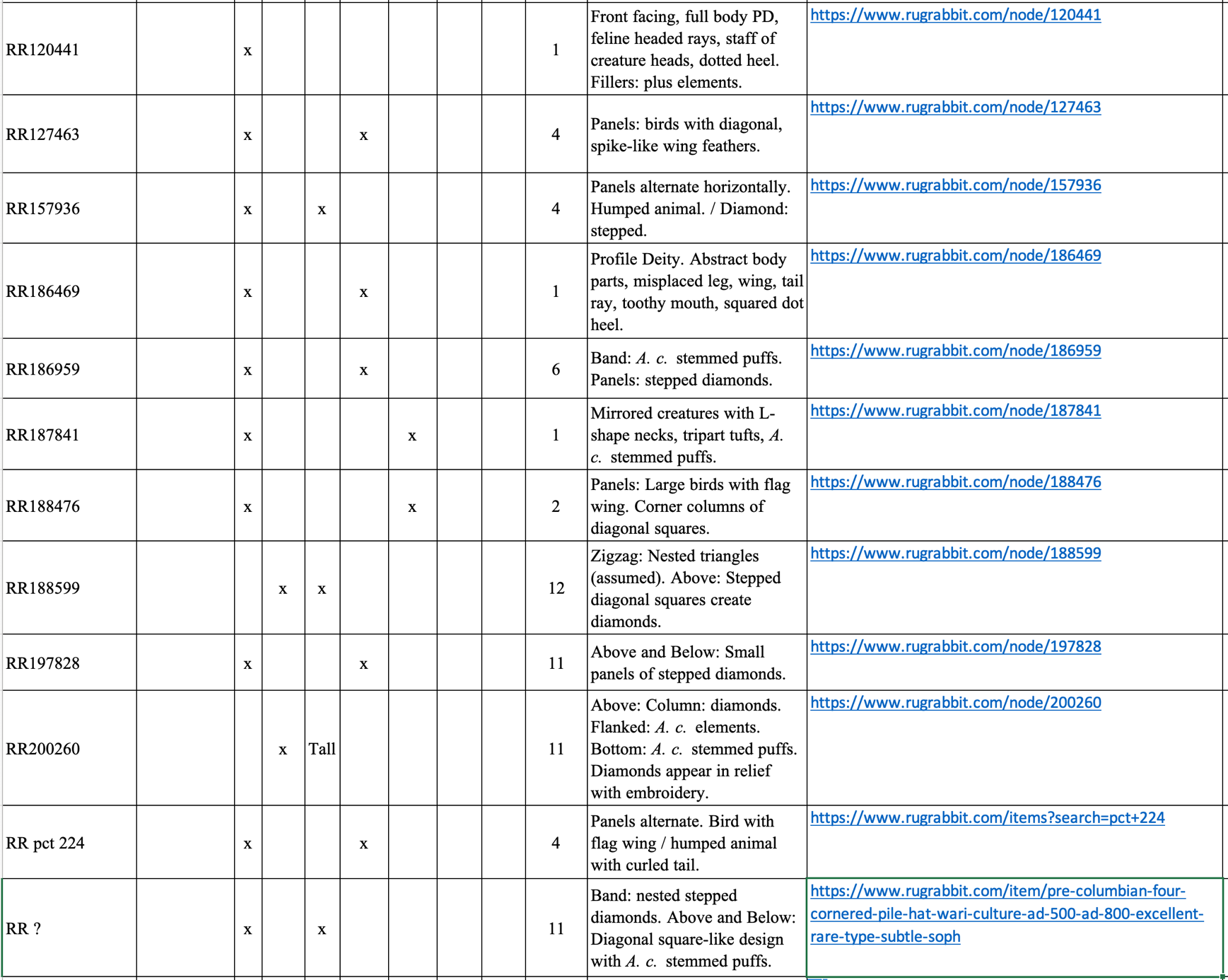 Rugrabbit	James Blackmon Textile Art	https://www.rugrabbit.com/profile/440  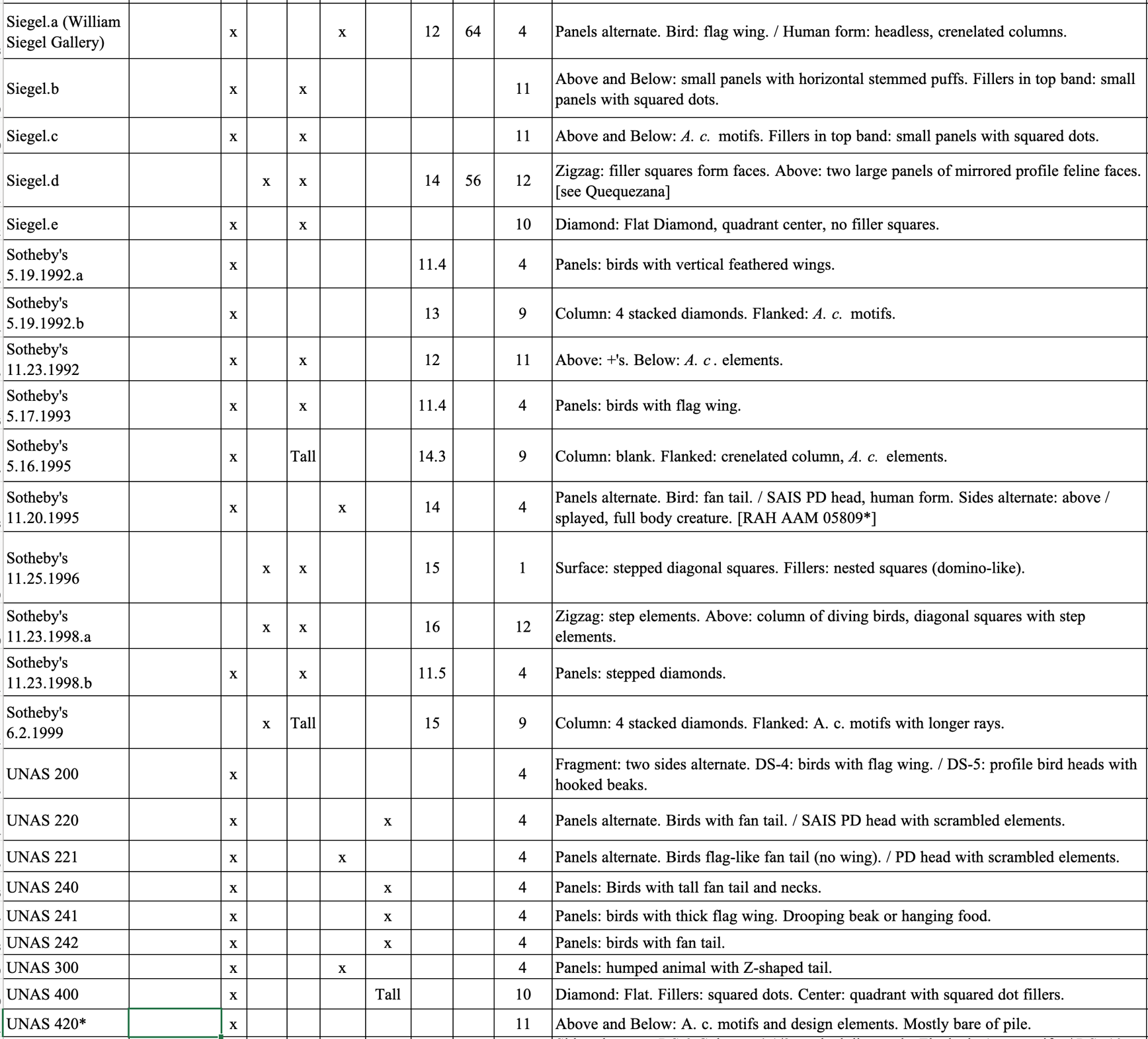 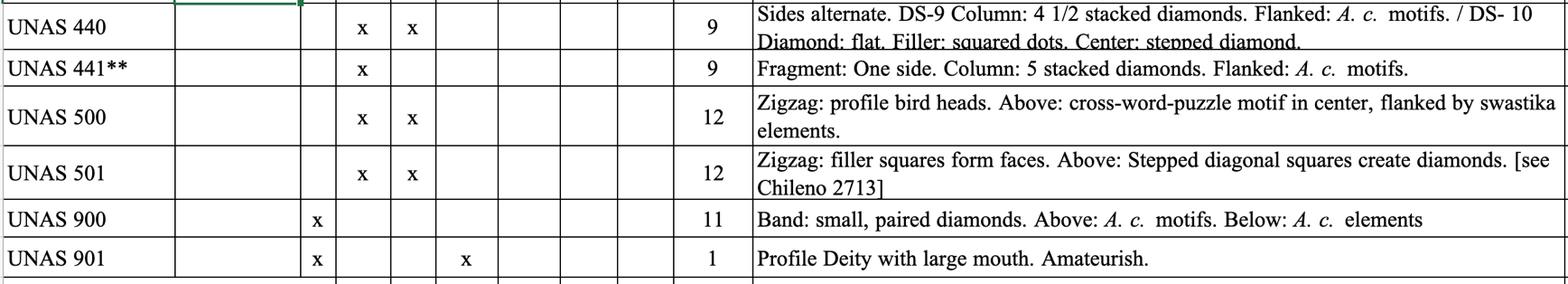 Siegel		William Siegal Gallery, 130 E Marcy St, Santa Fe, NM 87501	https://williamsiegal.com/Sotheby’s	Founded: London, UK, March 11, 1744. Headquarters: NYC	https://www.sothebys.com/en/departments/pre-columbian-art?locale=en UNAS		UNASsigned  (mostly Pinterest sources that are unknown)Refer to BIBLIOGRAPHY - https://whowaswhowari.sdsu.edu/WWW4BIBLIO.docx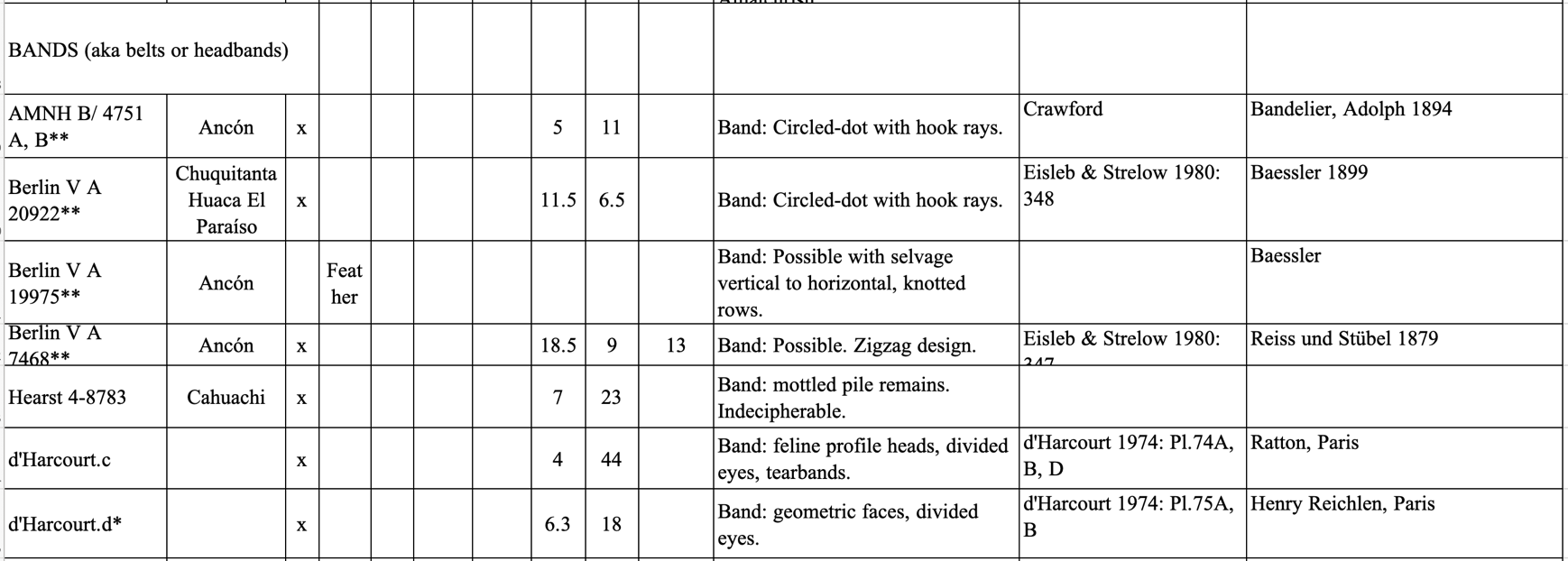 